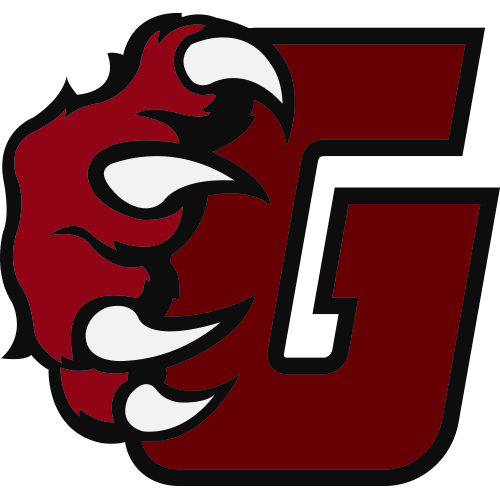           GORDON SCHOOL COUNCILMonday May 29, 2017.6:30 p.m. Agenda1)	Call to Order & Welcome2)	Adoption of last meeting’s minutes3)	Chair Report4)	Administrator’s Report5)	Fundraising Committee 6)	Financial Report7)	Parent Involvement 8)	Old Business (if applicable)Next Meeting: 	Sept. 2017